UNITED NATIONS	NATIONS UNIES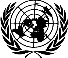 TO BE FULLY COMPLETED BY EDUCATIONAL INSTITUTIONS ONLYTo: Educational institutions attended by a child of a United Nations staff memberFor your information, staff members of the United Nations are entitled, under certain conditions, to an education grant or special education grant. This form has been devised to assist in determining their entitlements and in establishing the amount of the grant. Your cooperation in completing this form will be much appreciated.Please note that the information on this form shall cover one academic year only. Please return the original to the staff member and retain a copy for your files. This may also facilitate confirmation of the information which is performed by the United Nations on a periodic and routine basis.Tuition for full-time attendance that is paid directly to and certified by the educational institution for the provision of teaching at the academic institution in which the child has enrolled. Tuition may include fees required for a specific course, If the school normally includes other expenses under the Tuition fee, i.e., textbooks, food and lodging, lunch programme, transportation, extracurricular activities, services or resources and other charges not related to tuition, the amount must reflect exclusively tuition costs. Other expenses must be listed as separate expense items below.Enrolment-related fees are administrative fees directly related to the application and admission to the educational institution for a given year. Assessment or examination fees charged by the academic institution or by an examination body that are required to determine admission to an academic programme or level of study are also admissible once.Note: If more charges are to be submitted, please itemize on a separate attached sheet and ensure that it is initialed by the signatory.Capital assessment fees are fees intended to fund the construction, upgrade, refurbishment and maintenance of the buildings. Such fees may also be known as, building levy/fund/fee, capital levy/fund/fee, first-time parent fee, incorporation fee or development fee. Complete this line only if such fees are a requirement for continued enrolment. Do not include optional fees or optional contributions made by the staff member for capital improvement purposes.CERTIFICATE OF ATTENDANCE AND COSTS AND RECEIPT FOR PAYMENTSCERTIFICATE OF ATTENDANCE AND COSTS AND RECEIPT FOR PAYMENTSCERTIFICATE OF ATTENDANCE AND COSTS AND RECEIPT FOR PAYMENTSCERTIFICATE OF ATTENDANCE AND COSTS AND RECEIPT FOR PAYMENTSA. TO BE COMPLETED BY THE UNITED NATIONS STAFF MEMBER (complete items 1-4)A. TO BE COMPLETED BY THE UNITED NATIONS STAFF MEMBER (complete items 1-4)A. TO BE COMPLETED BY THE UNITED NATIONS STAFF MEMBER (complete items 1-4)A. TO BE COMPLETED BY THE UNITED NATIONS STAFF MEMBER (complete items 1-4)Name of staff member (parent):(Last name, First name)2. UN index number:3. Name of child (student):(Last name, First name)4. Child’s date of birth (DD/MM/YYYY):1. The academic yearbegan:and ended:and ended:(dd/mm/yyyy)(dd/mm/yyyy)(dd/mm/yyyy)(dd/mm/yyyy)(dd/mm/yyyy)(dd/mm/yyyy)(dd/mm/yyyy)(dd/mm/yyyy)(dd/mm/yyyy)2. The studentattended from:	to:to:(dd/mm/yyyy)(dd/mm/yyyy)(dd/mm/yyyy)(dd/mm/yyyy)(dd/mm/yyyy)(dd/mm/yyyy)(dd/mm/yyyy)(dd/mm/yyyy)(dd/mm/yyyy)3. Was the abovementioned period of attendance on a full-time basis?3. Was the abovementioned period of attendance on a full-time basis?3. Was the abovementioned period of attendance on a full-time basis? Yes   No            Remarks:              Remarks:              Remarks:  4. The student was in   grade/level/class/form:                            4. The student was in   grade/level/class/form:                            4. The student was in   grade/level/class/form:                            4. The student was in   grade/level/class/form:                            4. The student was in   grade/level/class/form:                            4. The student was in   grade/level/class/form:                            4. The student was in   grade/level/class/form:                            4. The student was in   grade/level/class/form:                            5. Student ID No.:      5. Student ID No.:      5. Student ID No.:      5. Student ID No.:      6. Cost6. Cost6. Cost6. Cost6. Cost6. Cost6. Cost6. Cost6. Cost6. Cost6. Cost6. CostPlease add an itemized list of all expenses charged by school and payments made, including special teaching/equipment in cases of special education, if applicable.Bold items are mandatory. Add any other expenses where charges were made, in rows below, as applicable.Please add an itemized list of all expenses charged by school and payments made, including special teaching/equipment in cases of special education, if applicable.Bold items are mandatory. Add any other expenses where charges were made, in rows below, as applicable.Please add an itemized list of all expenses charged by school and payments made, including special teaching/equipment in cases of special education, if applicable.Bold items are mandatory. Add any other expenses where charges were made, in rows below, as applicable.CHARGE by the academic institutionCHARGE by the academic institutionCHARGE by the academic institutionCHARGE by the academic institutionCHARGE by the academic institution      PAYMENTS made by the family      PAYMENTS made by the family      PAYMENTS made by the family      PAYMENTS made by the familyPlease add an itemized list of all expenses charged by school and payments made, including special teaching/equipment in cases of special education, if applicable.Bold items are mandatory. Add any other expenses where charges were made, in rows below, as applicable.Please add an itemized list of all expenses charged by school and payments made, including special teaching/equipment in cases of special education, if applicable.Bold items are mandatory. Add any other expenses where charges were made, in rows below, as applicable.Please add an itemized list of all expenses charged by school and payments made, including special teaching/equipment in cases of special education, if applicable.Bold items are mandatory. Add any other expenses where charges were made, in rows below, as applicable.CurrencyAmountAmountAmountAmountCurrencyCurrencyAmountDate(dd/mm/yyyy)Tuition fees1(excluding costs related to textbooks, food and lodging, lunch programme, transportation and other extracurricular activities, services or resources not related to tuition. Please indicate these costs separately with each category as shown in separate on page 2.Tuition fees1(excluding costs related to textbooks, food and lodging, lunch programme, transportation and other extracurricular activities, services or resources not related to tuition. Please indicate these costs separately with each category as shown in separate on page 2.Tuition fees1(excluding costs related to textbooks, food and lodging, lunch programme, transportation and other extracurricular activities, services or resources not related to tuition. Please indicate these costs separately with each category as shown in separate on page 2.Enrolment fees2(admission, application, registration, enrolment, matriculation, and/or orientation fees)Enrolment fees2(admission, application, registration, enrolment, matriculation, and/or orientation fees)Enrolment fees2(admission, application, registration, enrolment, matriculation, and/or orientation fees)CostCHARGE by the academic institutionCHARGE by the academic institutionPAYMENTS made by the familyPAYMENTS made by the familyPAYMENTS made by the familyCostCurrencyAmountCurrencyAmountDate(dd/mm/yyyy)Capital assessment fees3                       Boarding Meal ProgrammeTextbooksTransportationTOTAL AMOUNT7. Did the academic institution provide any refund and/or discount to any of the fees indicated above, either in full or in part?                                                                                                                                        Yes           No  (if yes is selected, please provide details on the currency, amount and reason)      7. Did the academic institution provide any refund and/or discount to any of the fees indicated above, either in full or in part?                                                                                                                                        Yes           No  (if yes is selected, please provide details on the currency, amount and reason)      7. Did the academic institution provide any refund and/or discount to any of the fees indicated above, either in full or in part?                                                                                                                                        Yes           No  (if yes is selected, please provide details on the currency, amount and reason)      7. Did the academic institution provide any refund and/or discount to any of the fees indicated above, either in full or in part?                                                                                                                                        Yes           No  (if yes is selected, please provide details on the currency, amount and reason)      7. Did the academic institution provide any refund and/or discount to any of the fees indicated above, either in full or in part?                                                                                                                                        Yes           No  (if yes is selected, please provide details on the currency, amount and reason)      7. Did the academic institution provide any refund and/or discount to any of the fees indicated above, either in full or in part?                                                                                                                                        Yes           No  (if yes is selected, please provide details on the currency, amount and reason)         8. Did the student receive any scholarship or grant(s) from the academic institution or from any non-UN financial assistance source? (excluding     loans):  Yes           No  (if yes is selected, please provide details on the currency and amount)                                                      8. Did the student receive any scholarship or grant(s) from the academic institution or from any non-UN financial assistance source? (excluding     loans):  Yes           No  (if yes is selected, please provide details on the currency and amount)                                                      8. Did the student receive any scholarship or grant(s) from the academic institution or from any non-UN financial assistance source? (excluding     loans):  Yes           No  (if yes is selected, please provide details on the currency and amount)                                                      8. Did the student receive any scholarship or grant(s) from the academic institution or from any non-UN financial assistance source? (excluding     loans):  Yes           No  (if yes is selected, please provide details on the currency and amount)                                                      8. Did the student receive any scholarship or grant(s) from the academic institution or from any non-UN financial assistance source? (excluding     loans):  Yes           No  (if yes is selected, please provide details on the currency and amount)                                                      8. Did the student receive any scholarship or grant(s) from the academic institution or from any non-UN financial assistance source? (excluding     loans):  Yes           No  (if yes is selected, please provide details on the currency and amount)                                                      8. Did the student receive any scholarship or grant(s) from the academic institution or from any non-UN financial assistance source? (excluding     loans):  Yes           No  (if yes is selected, please provide details on the currency and amount)                                                      8. Did the student receive any scholarship or grant(s) from the academic institution or from any non-UN financial assistance source? (excluding     loans):  Yes           No  (if yes is selected, please provide details on the currency and amount)                                                      9. FOR CHILDREN WITH SPECIAL NEEDS ONLY:Is this a special education institution?	                                      Yes         No  If this is NOT a special education institution, has your institution provided special accommodations and/or special arrangements for the child to respond to his/her special needs?          Yes         No                                                                                                                                          If special arrangements have been provided at an extra cost, please list them under #6   9. FOR CHILDREN WITH SPECIAL NEEDS ONLY:Is this a special education institution?	                                      Yes         No  If this is NOT a special education institution, has your institution provided special accommodations and/or special arrangements for the child to respond to his/her special needs?          Yes         No                                                                                                                                          If special arrangements have been provided at an extra cost, please list them under #6   9. FOR CHILDREN WITH SPECIAL NEEDS ONLY:Is this a special education institution?	                                      Yes         No  If this is NOT a special education institution, has your institution provided special accommodations and/or special arrangements for the child to respond to his/her special needs?          Yes         No                                                                                                                                          If special arrangements have been provided at an extra cost, please list them under #6   9. FOR CHILDREN WITH SPECIAL NEEDS ONLY:Is this a special education institution?	                                      Yes         No  If this is NOT a special education institution, has your institution provided special accommodations and/or special arrangements for the child to respond to his/her special needs?          Yes         No                                                                                                                                          If special arrangements have been provided at an extra cost, please list them under #6   9. FOR CHILDREN WITH SPECIAL NEEDS ONLY:Is this a special education institution?	                                      Yes         No  If this is NOT a special education institution, has your institution provided special accommodations and/or special arrangements for the child to respond to his/her special needs?          Yes         No                                                                                                                                          If special arrangements have been provided at an extra cost, please list them under #6   9. FOR CHILDREN WITH SPECIAL NEEDS ONLY:Is this a special education institution?	                                      Yes         No  If this is NOT a special education institution, has your institution provided special accommodations and/or special arrangements for the child to respond to his/her special needs?          Yes         No                                                                                                                                          If special arrangements have been provided at an extra cost, please list them under #6   9. FOR CHILDREN WITH SPECIAL NEEDS ONLY:Is this a special education institution?	                                      Yes         No  If this is NOT a special education institution, has your institution provided special accommodations and/or special arrangements for the child to respond to his/her special needs?          Yes         No                                                                                                                                          If special arrangements have been provided at an extra cost, please list them under #6   9. FOR CHILDREN WITH SPECIAL NEEDS ONLY:Is this a special education institution?	                                      Yes         No  If this is NOT a special education institution, has your institution provided special accommodations and/or special arrangements for the child to respond to his/her special needs?          Yes         No                                                                                                                                          If special arrangements have been provided at an extra cost, please list them under #610. Name and address of academic institution: 11. Telephone                                              12.   Email 	        11. Telephone                                              12.   Email 	        11. Telephone                                              12.   Email 	        11. Telephone                                              12.   Email 	        11. Telephone                                              12.   Email 	        11. Telephone                                              12.   Email 	        11. Telephone                                              12.   Email 	        11. Telephone                                              12.   Email 	        13.Website of academic Institution:         13.Website of academic Institution:         13.Website of academic Institution:         13.Website of academic Institution:         13.Website of academic Institution:         13.Website of academic Institution:         13.Website of academic Institution:         13.Website of academic Institution:         14. Name and title of officer authorized to sign on behalf of the educational institution:          14. Name and title of officer authorized to sign on behalf of the educational institution:          14. Name and title of officer authorized to sign on behalf of the educational institution:          14. Name and title of officer authorized to sign on behalf of the educational institution:          14. Name and title of officer authorized to sign on behalf of the educational institution:          14. Name and title of officer authorized to sign on behalf of the educational institution:          14. Name and title of officer authorized to sign on behalf of the educational institution:          14. Name and title of officer authorized to sign on behalf of the educational institution:          15. Signature of officer:15. Signature of officer:16.Date: (dd/mm/yyyy)         16.Date: (dd/mm/yyyy)         16.Date: (dd/mm/yyyy)         16.Date: (dd/mm/yyyy)         16.Date: (dd/mm/yyyy)         16.Date: (dd/mm/yyyy)         17. Seal of educational institution: 17. Seal of educational institution: 17. Seal of educational institution: 17. Seal of educational institution: 17. Seal of educational institution: 17. Seal of educational institution: 17. Seal of educational institution: 17. Seal of educational institution: 